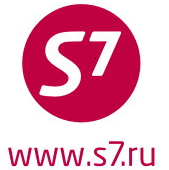 СПРАВКА о внесении изменений в «Инструкцию по созданию маски ETK в АСБ Gabriel» от 22.03.2013г.25.03.2015 Изменение 5.В связи с вводом ограничений использования ФОП INVOICE (безналичный расчет) при продаже ПД внесены изменения в пункты:п. 3.2, стр. 9;п. 4.4, стр. 12;п. 5.5, стр. 22;п. 5.9, стр. 29;В связи с вводом автоматизированного расчета НДС удалены пункты:п. 2.3.3, стр. 4.Исп. Шихова Л.А., Речицкая О. В. 	+7-383-222313501.12.2014 Изменение 4.В связи с уточнением информации порядка автоматического расчёта для всех категорий пассажиров внесены изменения в пункты:п. 2.5, стр. 5;В связи с вводом новых правил возврата такс и сборов внесены изменения в пункты:Приложение 5, стр. 42-45;Приложение 7, стр. 50-53;Приложение 9, стр. 58-61;Приложение 10, стр. 62-65.Исп. Шихова Л.А. 	+7-383-222313514.07.2014 Изменение 3.В связи с изменением правил применения тарифов внесены изменения в пункты:п. 2.4 стр. 4;п. 5.9 стр. 25;Приложение 4 стр. 38;Приложение 5 стр. 42;Приложение 6 стр. 46;Приложение 8 стр. 55;Приложение 9 стр. 59;В связи с изменением правил применения тарифов добавлено приложение:Приложение 10 стр. 64;Исп. Речицкая О. В. 	+7-383-222313511.11.2013 Изменение 2.В связи с изменением порядка заполнения маски при увеличении такс и появлением поля Penalty в билетах, выписанных в обмен, внесены изменения в пункты:п. 5.9 стр. 25;Приложение 4 стр. 38;Приложение 5 стр. 42;Приложение 6 стр. 46;Приложение 7 стр. 50;Приложение 8 стр. 55;Приложение 9 стр. 59;Исп. Яркова А.А. 	+7-383-222313515.08.2013 Изменение 1.В связи с отменой таксы CP и заполнении поля Penalty, внесены изменения в пункты:п. 5.9 стр. 25;Приложение 3 стр. 34;Приложение 4 стр. 37;Приложение 5 стр. 41;Приложение 7 стр. 51;Приложение 8 стр. 55;В связи с отменой МСО внесены корректировки в пункты:п. 2.2, стр. 2;п. 5.9, стр. 24;В связи с требованием отражать дату рождения детей в маске билета, внесены изменения в пункты:п. 3.2, стр. 7;п. 4.4, стр. 10,п. 5.5, стр. 19,В связи с добавлением информации добавлены пункты:п. 2.3, стр. 4;п. 4.4, стр. 14п. 5.9, стр. 26Исп. Яркова А.А. 	+7-383-2223135